755    K1* ve K2* Yetki Belgeleri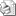 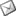 Sayı     : 2010 / 755İLGİ   :  a ) 07.01.2010 tarih, 2010 / 31 sayılı yazımız              b ) T.C. Ulaştırma Bakanlığı Kara Ulaştırması Genel Müdürlüğü’nün 30.12.2009 tarih, 2010 / KUGM – 04 / Genel sayılı genelgesiT.C. Ulaştırma Bakanlığı Kara Ulaştırması Genel Müdürlüğü’nün Karayolu Taşıma Yönetmeliği’nin Uygulanmasına İlişkin Hususlar ilgi : a’da kayıtlı yazımız ile tarafınıza bildirilmiştir.Bu itibarla; 30.04.2010 tarihinden itibaren yapılacak denetimlerde; K1* ve K2* yetki belgesi veya taşıt kartı almak için 31.12.2009 mesai bitimine kadar yetkili mercilere müracaat ettikleri halde; yoğunluktan kaynaklanan fiili imkansızlık sebebiyle fiziken belgeleri düzenlenip kendilerine henüz verilmeyen, ancak belge düzenleme işlemleri devam eden bu taşıtların sahiplerinden; 01.01.2010 ve 30.04.2010 tarihleri arasında yetki belgesi veya taşıt kartı aranmaması ve bu nedenle para cezası dahil hiçbir cezai müeyyide uygulanmamaktadır.Ancak; 30 Nisan 2010 tarihinden sonra yapılacak denetimlerde işlemlerini gerçekleştirmeyen taşıt sahiplerine uygulanacak 2.044 TL miktarındaki cezaya maruz kalmamaları için Odanıza kayıtlı üyelerinizin ivedilikle bilgilendirilmesi hususunda gereğini önemle rica ederiz. Özcan KILKIŞ                                                                                               Hilmi KURTOĞLU Genel Sekreter                                                                                                  Başkan Vekili